Муниципальное дошкольное образовательное учреждение«Детский сад № 25»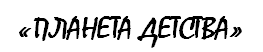 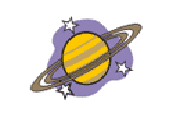 ПУБЛИЧНЫЙ ДОКЛАДо результатах деятельностиМДОУ «Детский сад № 25»за 2020-2021 учебный год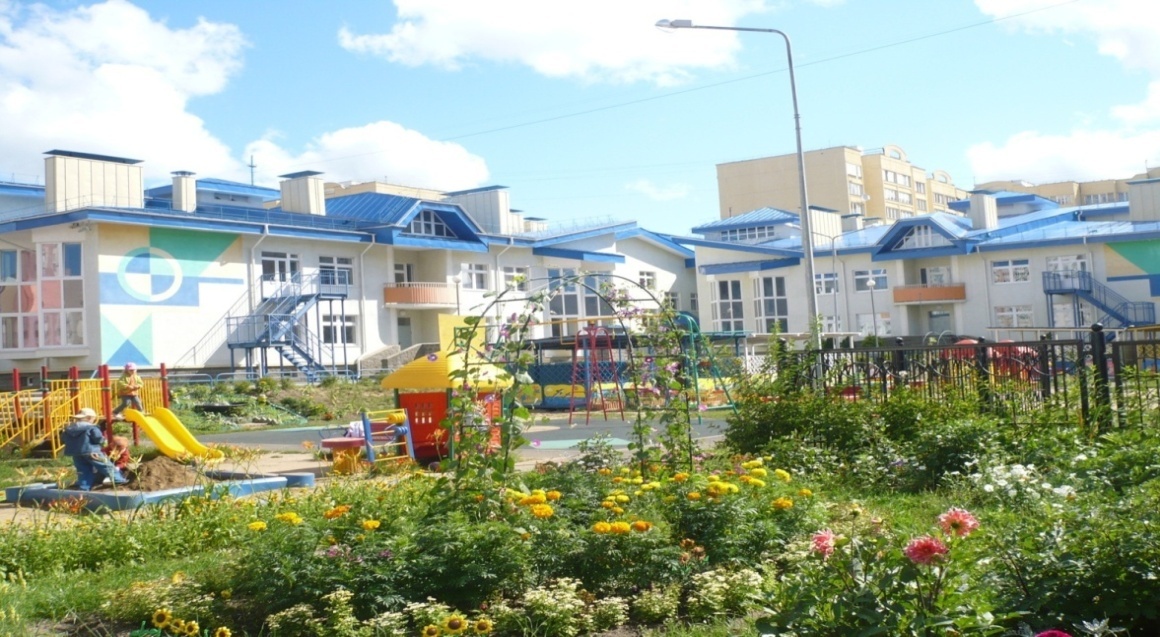 Ярославль, 2021Муниципальное дошкольное образовательное учреждение «Детский сад № 25»
(МДОУ «Детский сад № 25»)ПУБЛИЧНЫЙ ДОКЛАД
муниципального бюджетного дошкольного образовательного учреждения
«Детский сад № 25» за 2020/2021учебный годУважаемые родители и гости официального сайта!Предлагаем вашему вниманию публичный доклад МДОУ «Детский сад № 25», в котором представлены результаты деятельности детского сада за 2020/2021 учебный год.Цель настоящего доклада – обеспечить диалог и согласовать интересы всех участников образовательных отношений, проинформировать общественность, родителей (законных представителей) об образовательной деятельности, основных результатах функционирования детского сада, планируемых мероприятиях и направлениях его развития.Целевая аудитория: родители (законные представители), муниципальные органы управления образованием.СОДЕРЖАНИЕ ДОКЛАДА:Часть I (обязательная)1.1. Общая характеристика1.2. Особенности образовательного процесса1.3. Условия осуществления образовательной деятельности1.4. Результаты деятельности детского сада1.5. Кадровый потенциал1.6. Финансовые ресурсы и их использованиеЧасть II (вариативная)2.1. Приоритетные направления деятельности ДОУ2.2. Проекты, обеспечивающие ДОУ конкурентоспособность и имидж2.3. Деятельность психолого-педагогического консилиума (ППк) ДОУ2.4. Дополнительные платные образовательные услуги в ДОУЗАКЛЮЧЕНИЕ. Перспективы и планы развитияЧасть I (обязательная)1.1. Общая характеристикаПолное наименование в соответствии с Уставом:Муниципальное дошкольное образовательное учреждение «Детский сад № 25» (в соответствии с Уставом ДОУ, утвержденным приказом департамента образования мэрии города Ярославля от 06.04.2015 г. № 01-05/225).Сокращенное наименование в соответствии с Уставом:МДОУ «Детский сад № 25»Организационно-правовая форма в соответствии с уставом: учреждение.Учредитель: департамент образования мэрии города Ярославля.		Год основания: 2007 г.Юридический адрес:150022, город Ярославль, улица Академика Колмогорова, дом 16а.Фактический адрес:150022, город Ярославль, улица Академика Колмогорова, дом 16а.Телефон: (4852) 41-97-96, 41-97-84; 41-97-97 (факс)E-mail: yardou025@yandex.ruПраво детского сада на ведение образовательной деятельности подтверждается лицензией (серия 76Л02 № 0000333, регистрационный № 94/15 от 11 июня 2015 года. Настоящая лицензия предоставлена бессрочно).Муниципальное дошкольное образовательное учреждение «Детский сад № 25» введено в эксплуатацию в ноябре 2007 года. Расположен в микрорайоне «Сокол» Фрунзенского района города Ярославля.Здание детского сада двухэтажное, однокорпусное. Площадь здания: 6374,1кв.м.: оперативное управление, свидетельство о государственной регистрации права 76-76-01/127/2008-321 от 14 августа 2008 года.Общая площадь территории: 9216 кв.м.: постоянное (бессрочное) пользование, свидетельство о государственной регистрации права № 76-76-23/014/2013-585 от 14 июня 2013 г. Участок озеленен (созданы цветники, газоны, имеется теплица). На территории расположены:16 прогулочных площадок (по количеству групп), оборудованных верандами;оборудованная спортивная площадка;площадка с мягким грунтом для подвижных игр.Учреждение постоянно работает над укреплением материально-технической базы.К зданию детского сада есть два подъездных пути: со стороны улицы Академика Колмогорова и со стороны улицы Лескова. Также удобство транспортного расположения обеспечивают две остановки «Улица Академика Колмогорова» и «Улица Лескова».Социальное окружение:Муниципальное общеобразовательное учреждение «Средняя школа № 21» имени А.М. ДостоевскогоМДОУ «Детский сад № 99»МДОУ «Детский сад № 35»МДОУ «Детский сад № 96»МДОУ «Детский сад № 98»Библиотека им. Ф.М.Достоевского (филиал № 13),  Детская школа искусств им. Е.М.Стомпелева, ДК «Судостроитель».Режим работы: пятидневная рабочая неделя с продолжительностью работы групп 12 часов, ежедневный график работы – с 7:00 до 19:00, выходные – суббота, воскресенье и праздничные выходные дни.Структура и количество групп: в отчетном периоде в детском саду функционировало 15 групп, из них:группа для детей раннего возраста от 1,5 до 3-х лет – 1;группа общеразвивающей направленности для детей дошкольного возраста от 3 до 4 лет – 4;группа общеразвивающей направленности для детей дошкольного возраста от 4 до 5 лет – 3;группа общеразвивающей направленности для детей дошкольного возраста от 5 до 6 лет – 2;группа общеразвивающей направленности для детей дошкольного возраста от 6 до 7 лет – 3;группа комбинированной направленности для детей с тяжелыми нарушениями речи от 5 до 6 лет) – 1;группа компенсирующей направленности для детей с тяжелыми нарушениями речи от 5 до 6 лет – 1;группа компенсирующей направленности для детей с тяжелыми нарушениями речи от 6 до 7 лет – 1.Здание детского сада рассчитано на 280 мест (16 групп). Фактическая наполняемость на конец отчетного периода составляет 354 человека (16 групп). Количество детей в группах определено в зависимости от площади групповых и физико-психических особенностей детей. Численность воспитанников ДОУ стабильно сохраняется.Групп кратковременного пребывания, инновационных форм дошкольного образования, консультационных пунктов для родителей в детском саду нет.Управление дошкольным учреждением осуществляется в соответствии с законодательством РФ и уставом МДОУ «Детский сад № 25» и строится на принципах единоначалия и самоуправления.Единоличный исполнительный орган: заведующий детским садом – Вера Петровна Лохматикова, телефон: 8(4852)41-97-96.Административные обязанности в коллективе делегированы следующим образом:заместитель заведующего по административно-хозяйственной работе – Силкина Марина Александровна, тел.: 8(4852)41-97-84 (организация и обеспечение безопасного и бесперебойного функционирования ДОУ)главный бухгалтер – Мовсесян Евгения Львовна, 8(4852)41-97-96 (организация и контроль за финансово-экономической деятельностью ДОУ)старшие воспитатели – Безрукова Елена Евгеньевна, Зелинская Ирина Борисовна тел.: 8(4852)41-97-86 (организация и контроль образовательной деятельности в ДОУ)старшие медицинские сестры Машкова Оксана Александровна, Мельник Кристина Александровна, тел.: 8(4852)41-97-84 (организация и контроль оздоровительной и санитарно-просветительной работы в ДОУ).Образовательное пространство ДОУ объединяют единая корпоративная информационная сеть: официальный https://mdou25.edu.yar.ru, единое правовое, содержательное, экономическое и организационное пространство. Коллегиальные органы управления:Общее собрание работников МДОУ «Детский сад № 25», Педагогический совет.Государственно-общественный характер самоуправления обеспечивающим обеспечивает Совет родителей (законных представителей).В 2020-2021 учебном году образовательная система ДОУ работала в условиях сложившихся приоритетов. При этом миссия ДОУ традиционно ориентируется на совпадение приоритетов его программ требованиям и вызовам государства и социума, конкуренции, смену технологий и ориентаций, активный рост использования цифровых технологий. На уровне организации приоритетными остаются социальная и профессиональная самоорганизация всех субъектов образования. В период технологического и социально – экономического прорыва в обществе это обеспечивает адекватный вектор развития ДОУ.Ключевые концепции работы ДОУ: - индивидуализация в обучении и воспитании через развитие личностного потенциала; - «обогащение» детей, имеющих трудности в освоении образовательной программы; - поддержка и сопровождение воспитанников, имеющих выраженную мотивацию и возможности для высоких образовательных достижений. Это должно стать логическим продолжением того пути, который был заложен предыдущими этапами развития нашего детского сада, где основными целями были индивидуальное и разноуровневое обучение. Для этого были решены четыре основные задачи: использование имеющихся внутренних ресурсов (кадровых, материально-технических, финансовых и др.); создание системы психолого-педагогической поддержки и раннего выявления талантливых и одаренных детей, детей со специальными потребностями, возможности обеспечения их особых образовательных потребностей; продолжение модернизации системы оплаты труда учителей и специалистов, с приоритетными установками на достижение конкретных образовательных и воспитательных результатов;продолжение модернизация технологического пространства Школы и её предметно-пространственной среды. Основными ценностями построения работы по воспитанию и социализации дошкольников традиционно являются принципы демократического общества, общечеловеческие нравственные приоритеты, гармония взаимоотношений ребенка с окружающим социумом, природой, самим собой. Главным приоритетом воспитания прошедшего года в ДОУ являлись:формирование у воспитанников самостоятельности, активности, гендерной самоидентификации, любознательности; готовности к самостоятельному выбору в пользу образования, здорового образа жизни, самореализации в общественно и личностно значимой творческой деятельности; ценности семьи, Отечества, свободы, культуры и мирного сосуществования народов разных стран; важность экологического благополучия. Несмотря на множественность модернизационных процессов, педагогическому коллективу удалось сохранить высокое качество образования, что находит отражение в сохранении высоких позиций детского сада среди ДОУ района и города в условиях растущей конкуренции качества.1.2. Особенности образовательного процессаОбразовательная деятельность муниципального дошкольного образовательного учреждения «Детский сад № 25» организуется в соответствии с Образовательной программа дошкольного образовательного учреждения в соответствии с ФГОС дошкольного образования и с учётом ПООП «От рождения до школы» под редакцией Н.Е.Вераксы и ряда парциальных программ, санитарно-гигиенических правил и нормативов.Образовательная программа обеспечивает разностороннее развитие детей в возрасте от 2 до 7 лет с учетом их возрастных и индивидуальных особенностей по образовательным областям – социально-коммуникативному, познавательному, речевому, художественно-эстетическому и физическому развитию личности детей. Образовательная деятельность ведется через организацию различных видов детской деятельности: двигательной, познавательно-исследовательской, восприятия художественной литературы и фольклора, музыкально-художественной, коммуникативной, трудовой, продуктивной и игровой.Для всех возрастных групп с учетом здоровья детей разработаны планы мероприятий, направленные на укрепление здоровья детей. Основными формами оздоровительной работы являются:– двигательный режим: утренняя гимнастика, физкультминутки, динамические паузы, прогулки, занятия физической культуры, дни и недели здоровья, спортивные праздники, спортивные секции, кружки, спортивные развлечения;– оздоровительные мероприятия: воздушные ванны, обширное умывание и полоскание полости рта круглый год; игры с водой, контрастное обливание ног, босохождение в летний период; соблюдение питьевого режима, прогулки на свежем воздухе, утренняя гимнастика и гимнастика после сна; дни здоровья, целевые прогулки и походы; спортивные праздники, досуги и развлечения; луковая и чесночная терапия, лимонотерапия, витаминизация третьего блюда, закаливание.В летний период ежегодно реализуется план ежедневных оздоровительных мероприятий. В каждой группе детского сада создан уголок здоровья, где каждый родитель (законный представитель) может получить необходимую информацию о методиках сохранения здоровья детей.В детском саду функционируют две группы компенсирующей и одна группа комбинированной направленности для детей с тяжелыми нарушениями речи. Для данной категории детей разработана и утверждена адаптированная образовательная программа дошкольного образования.Для коррекции развития детей в штат детского сада входят педагог-психолог, учитель-логопед. Деятельность специалистов строится в соответствии с программами.В течение отчетного периода детский сад на основе заключенных договоров о сетевом взаимодействии вел совместную деятельность с МДОУ № 35,96,98,99, библиотекой им. Ф.М.Достоевского. В связи с пандемией CОVID-19, все мероприятия проходили в дистанционном формате. В предстоящем учебном году при условии отмены ограничительных мероприятий, планируется продолжать и расширить социальное партнерство с организациями дополнительного образования, учреждениями культуры и спорта.Наиболее эффективными формами работы с родителями в отчетном периоде стали:родительские собрания;индивидуальные консультации заведующего, администрации и воспитателей детского сада;организация и проведения праздников, театральных постановок;организация выставок детских работ, выполненных совместно с родителями;стендовая информация;взаимодействие через мобильные мессенджеры.1.3. Условия осуществления образовательной деятельностиДетский сад имеет 100-процентную базу для осуществления образовательной деятельности. Состояние базы соответствует педагогическим требованиям, уровню образования и санитарным нормам:Использование компьютера, интерактивной доски в образовательной работе с детьми соответствует требованиям работы с персональными электронно-вычислительными машинами, установленным санитарными правилами СП 2.4.3648 -20, СанПиН 1.2.3685-21.Для детей с тяжелыми нарушениями речи в детском саду разработана адаптированная программа, штат укомплектован профильными специалистами (учитель-логопед).Для комфортного пребывания детей в детском саду имеются помещения:Безопасность детского сада обеспечивается ООО ЧОО «Сокол 2» по договору от 25.11.2020г. № 03713000278200004710005. Здание детского сада оборудовано:– кнопкой тревожной сигнализации с выводом сигнала в Росгвардию;– прямой связью с пожарной частью;– противопожарным оборудованием;– охранно-пожарной сигнализацией;– системой видеонаблюдения;– системой контроля и управления доступом;– металлическими входными дверьми.На территории детского сада имеются:– ограждение по периметру высотой 1,8 м;– уличное освещение;– система видеонаблюдения – 12 камеры наружного видеонаблюдения.В ДОУ действует пропускной и внутриобъектовый режимы. Разработан паспорт антитеррористической безопасности. В целях отработки практических действий при возникновении чрезвычайных ситуаций два раза в год проводятся тренировки по эвакуации воспитанников и персонала детского сада.Медицинское обслуживание осуществляется по договору о совместной деятельности с Детской поликлиникой № 2. Для лечебно-оздоровительной работы в детском саду имеется медицинский блок, состоящий из кабинета врача, процедурного кабинета, изолятора. Профилактические осмотры детей проводятся в соответствии с нормативными документами.Материально-техническая база: здание детского сада построено и введено в эксплуатацию в 2007 году. Здание двухэтажное, имеет необходимый набор и площадь помещений, обеспечено центральным отоплением, канализацией, централизованным холодным и горячим водоснабжением, вентиляционной системой. Состояние здания детского сада на конец отчетного периода признано хорошим.Бытовые условия в группах и специализированных кабинетах: соответствуют требованиям СП 2.4.3648 -20, СанПиН 1.2.3685-21.Территория детского сада благоустроена – имеются теплица, цветники, зеленые насаждения (кустарники и деревья). Территория ограждена и имеет наружное освещение. На территории имеется функциональная игровая зона. Она расположена с южной стороны и имеет:индивидуальные площадки для каждой группы: закрывающиеся песочницы, теневые навесы, игровое оборудование, соответствующее возрастным особенностям групп;физкультурную площадку: беговая дорожка, площадка для спортивных игр, бум-балансир деревянный для ходьбы, лестницы металлические для лазания;физкультурную площадку с полиуретановым покрытием и стационарным спортивным комплексом;учебно-опытную зону: учебно-игровая зона «Автодорога» (пешеходный переход, проезжая часть, тротуар), эколого-развивающий комплекс (грядки и клумбы, теплица, древесные и кустовые насаждения для каждой группы).Каждый из элементов игровой зоны оснащен зелеными насаждениями, цветниками, малыми архитектурными формами.Питание организовано ООО «Комбинат социального питания». Питание предоставляется 4 раза в день в соответствии с утверждённым меню. Для организации питания используются средства родительской платы, регионального и местного бюджетов. 1.4. Результаты деятельности ДОУРезультаты работы по снижению заболеваемостиПредставленные данные свидетельствуют об эффективности   деятельности ДОУ по физическому воспитанию и оздоровлению воспитанников в ДОУ при взаимодействии педагогических, медицинских работников и семьи.Достижения воспитанников, педагогов детского сада, результаты участия воспитанников в городских и окружных мероприятияхЗа отчетный период воспитанники и педагоги детского сада стали активными участниками научно-практических, игровых, музыкальных и развлекательных мероприятий:Мнение родителей и представителей органов общественного управления о деятельности педагогов, функционировании детского сада и качестве предоставляемых им услугВзаимодействие педагогов с семьями воспитанников осуществляется через создание единого пространства СЕМЬЯ – ДЕТСКИЙ САД, в котором всем участникам уютно, комфортно, интересно, полезно. Педагогический коллектив для этого предлагает родителям (законным представителям) различные виды сотрудничества и совместного творчества: родительские собрания с использованием интерактивных форм, деловые игры, консультации, мастер-классы по изготовлению поделок в кругу семьи, совместные выставки, рисунки, участие в образовательных событиях, творческие вечера, встречи, дни открытых дверей, совместные досуги. В настоящее время активно внедряются дистанционные формы взаимодействия. Результатом работы являются: повышение активности родителей в жизни группы и детского сада; установление разных форм сотрудничества, в т.ч. и дистанционных; активное участие в выставках поделок и рисунков, в т.ч. в дистанционном формате; участие в праздниках и досугах (внутри группы); активное участие в создании развивающей предметно-пространственной среды групп.В феврале 2021г. проведен мониторинг качества образования в ДОУ, включающий анкетирование родителей с целью выявления удовлетворенности качеством дошкольного образования и присмотра и ухода за детьми в ДОУ. Количество родителей, принявших участие в анкетировании - 270 человек (родители воспитанников всех возрастных групп) из них: 210 респондентов – матери, остальные 60 – отцы воспитанников. Общий охват родителей анкетированием составил 100% от числа всех опрошенных и 94,7% (285) от общего количества семей в ДОУ. Таким образом, общая удовлетворённость родителей качеством оказания услуг и услуг в ДОУ в 2020-2021 учебном году составила 92,5%, что на 12,1% выше удовлетворённости предыдущего периода 2019-2020 учебного года.1.5. Кадровый потенциалВ отчетном периоде штат работников детского сада состоит из 75 человек, из них:– административный персонал – 3 человека;– педагогический – 44 человека;– учебно-вспомогательный и обслуживающий – 28 человек.По состоянию на 01.09.2020 г. все возрастные группы укомплектованы педагогическими кадрами на 100%. На конец отчетного периода в детском саду имеются вакантные должности педагога-психолога и младшего воспитателя.Образовательный уровень педагогических работников на 01.07.2021г.Квалификационный уровень педагогических работников на 01.07.2020г.В течение учебного года успешно прошли аттестацию на соответствие требованиям, предъявляемым к первой и высшей квалификационным категориям:2 педагога аттестованы на высшую квалификационную категорию - впервые7 педагогов аттестованы на первую квалификационную категорию – 6 педагогов впервые, 1 педагог подтвердил первую квалификационную категорию.За отчетный период 3 педагога прошли курсы профессиональной переподготовки по направлению «Дошкольное образование».В 2020-2021 учебном году 20 педагогов повысили уровень профессионального мастерства на курсах повышения квалификации. Важным условием, обеспечивающим качество образовательного процесса в дошкольном учреждении, является и повышение профессиональной компетентности педагогов, путем внутреннего обучения в условиях ДОУ и в формате самообразования педагогов.За отчетный период педагоги детского сада достигли успехов в различных областях, а именно: 14 педагогов стали участниками конкурсов и фестивалей педагогического мастерства различного уровня, 11 педагогов представили опыт профессиональной деятельности на муниципальном, региональном, всероссийском уровнях в рамках педагогических мероприятий, конференций и на сайтах профессиональных педагогических сообществ.1.6. Финансовые ресурсы и их использованиеВся финансово-хозяйственная деятельность учреждения направлена на реализацию уставных целей. В отчетном году главными источниками финансирования ДОУ являются 2 уровня бюджета: регионального (текущие расходы на предоставление услуг по дошкольному образованию) и муниципального (присмотр и уход за детьми).Дополнительным источником финансирования для ДОУ является привлечение внебюджетных средств, полученных в результате предоставления дополнительных платных образовательных услуг. Указанные средства полностью перечислялись на расчетный счет ДОУ и расходовались на оплату коммунальных услуг, содержание и ремонт имущества, а также оплату труда работников.Рациональное использование бюджетных и внебюджетных средств, грамотное ведение финансовой деятельности позволяет учреждению реализовать улучшение материально-технической базы и образовательной среды.      	Финансовая политика 2020-2021 учебного года была направлена на максимальное освоение бюджетных средств, экономный режим потребления электроэнергии, расхода горячей и холодной воды; рациональное использование денежных средств, освободившихся в результате экономии, и собственных средств учреждения.Часть II. ВАРИАТИВНАЯ2.1. Приоритетные направления деятельности ДОУОсновными ценностями детского сада считаем:Инновации: педагогический коллектив готов к изменению и совершенствованию педагогической деятельности с учетом потребностей государственной образовательной политики, к использованию новых технологий, расширению перечня образовательных услуг в соответствии с социальным заказом и заказом родителей (законных представителей) воспитанников ДОУ. Индивидуализация: для нас самоценна личность каждого ребенка, педагога, родителя с его неповторимыми особенностями, возможностями, способностями, интересами. Мы создаем такие условия в детском саду, которые соответствуют уникальности каждого и обеспечат развитие индивидуальных способностей ребенка, самореализацию педагогов и родителей (законных представителей). Профессионализм и высокое качество образовательных услуг: непрерывное повышение профессионального уровня педагогов, их саморазвитие, самообразование, самосовершенствование, реализация своих профессиональных возможностей и способностей в педагогической деятельности способствуют высокому качеству предоставляемых в детском саду услуг.Сотрудничество: в детском саду создано образовательное пространство «ДОУ-СЕМЬЯ-СОЦИУМ». Мы координируем свои планы и действия, сохраняя целостность образовательной деятельности в интересах наших воспитанников.Открытость: педагогический коллектив детского сада открыто взаимодействует с социальными партнерами, имеет свой официальный сайт, обменивается опытом с коллегами из других городов и районов, представляет свои наработки на форумах разного уровня – муниципальном, региональном, федеральном. 2.2. Проекты, обеспечивающие ДОУ конкурентоспособность и имиджС целью сохранения и укрепления имиджа и повышения конкурентоспособности, с 2020г. детский сад реализует инновационный проект «PRO-детство»: формирование творческой образовательной среды и развитие личностного потенциала участников образовательного процесса в МДОУ «Детский сад № 25» в рамках регионального проекта по реализации Программы развития личностного потенциала и создания личностно-развивающей образовательной среды в образовательных учреждениях Ярославской области, инициированного Благотворительным фондом «Вклад в будущее» Сбербанка России и ГОУ ДПО ЯО «Институт развития образования».Наш проект направлен на изменение личностно-развивающей образовательной среды. Основной акцент мы делаем на:поддержку инициативы, самостоятельности,развитие социально-эмоционального интеллекта воспитанников, формирование мотивации, жизнестойкости, рефлексивности, культуры мышления и метакогнитивности,поддержку ответственного родительства.Реализация данного проекта является приоритетным направлением деятельности ДОУ на период до 2022 года.Стратегическая цель проекта: создание творческой образовательной среды дошкольной организации для развития личностного потенциала каждого ребёнка. Основная идея проекта – это изменение условий организации и модели образовательного процесса: уход от комплексно-тематического планирования к проектной деятельности.Мы считаем, что создание творческой среды в детском саду предоставит новые возможности для всех участников образовательных отношений. Реализация проекта позволит существенно повысить не только удовлетворенность всех субъектов образования, но и сделает образовательную среду ДОУ для дошкольников максимально открытой и свободной.2.3. Деятельность психолого-педагогического консилиума (ППк) ДОУДля получения качественного дошкольного образования детьми с ограниченными возможностями здоровья создаются необходимые условия для диагностики и коррекции нарушений развития и социальной адаптации, оказания ранней коррекционной помощи на основе специальных психолого-педагогических подходов и наиболее подходящих для этих детей языков, методов, способов общения и условий, в максимальной степени способствующих социальному развитию.        Цель деятельности ППк: коллективная разработка и планирование системы комплексного сопровождения обучающихся с ОВЗ в рамках образовательного процесса.       Коррекционная работа с детьми, имеющими ограниченные возможности здоровья в виде тяжёлых нарушений речи, организуется в группах компенсирующей и комбинированной направленности.         В ДОУ функционируют 2 группы компенсирующей направленности и одна комбинированная группа, для детей с тяжелыми нарушениями речи с 5 до 7 лет с диагнозом: общее недоразвитие речи (II – III уровень речевого развития). Общее недоразвитие речи у детей с нормальным слухом и сохранным интеллектом представляет собой специфическое проявление речевой аномалии, при которой нарушено или отстает от нормы формирование основных компонентов речевой системы: лексики, грамматики, фонетики. При этом типичными являются отклонения в смысловой и произносительной сторонах речи.     Одним из условий повышения эффективности коррекционно-педагогической работы является создание адекватной возможностям ребенка развивающей предметно - пространственной среды, то есть системы условий, обеспечивающих полноценное развитие всех видов детской деятельности, коррекцию речевых нарушений и становление личности ребенка. Наиболее значимым условием организации коррекционно-развивающего процесса воспитания и обучения детей с тяжелыми нарушениями речи является наличие в группах №12, №15, №16 логопедических центров, уголков речевого, познавательного и творческого развития с учётом специфики групп, возможностей и потребностей воспитанников. 	Учителя-логопеды работают в тесном сотрудничестве со всеми участниками образовательных отношений и ПМПк.         Результатом коррекционно-развивающей работы является повышение у воспитанников уровня фонематического восприятия, значительное улучшение произношения звуков, связной речи, лексико-грамматического строя.2.4. Дополнительные платные образовательные услуги в ДОУКонкурентные преимущества нашему ДОУ обеспечивает реализация платных дополнительных образовательных услуг для детей от 4 до 7 лет, реализуемых в т.ч. в рамках национального проекта «Успех каждого ребёнка»:В течение учебного года был сохранён и увеличен спектр предоставляемых дополнительных образовательных услуг в ДОУ, формат которых обусловлен наличием социального заказа, ФГОС дошкольного образования и педагогическими возможностями детского сада. Так, были инициированы новые студии и кружки дополнительного образования: «Волшебная кисточка»: обучение детей правополушарному рисованию«Финансовый гений»: формирование у детей основ экономического образования и финансовой грамотности«Читалочка»: обучение дошкольников грамоте и чтению.В целях исполнения целевой муниципальной программы по охвату детей дополнительным образованием, 100% воспитанников МДОУ в возрасте от 5 до 7 лет обеспечены сертификатами дополнительного образования в рамках ПФДО (персонифицированного финансирования дополнительного образования).Охват воспитанников МДОУ 5-7 лет дополнительным образованием в 2020-2021 учебном году составил 91,1%, программы дополнительного образования, реализуемые в ДОУ, осваивают 87,3% воспитанников 5-7 лет.ЗАКЛЮЧЕНИЕ. Перспективы и планы развитияВ отчетном году реализованы мероприятия в рамках Программы развития детского сада:дан старт процессу создания личностно-развивающей образовательной среды детского сада;модернизация пространства ДОУ для развития личностного потенциала детей и взрослых.Результаты внутреннего мониторинга показывают, что качество образования в ДОУ соответствует требованиям ФГОС дошкольного образования:созданы необходимые условия для благоприятного психологического, эмоционального развития детей. Результаты анализа социально-нормативных возрастных характеристик и достижений детей свидетельствуют об эффективности образовательной деятельности по физическому, познавательному, речевому, художественно-эстетическому и социально-коммуникативному развитию детейрационально организована развивающая предметно-пространственная среда, которая рассматривается как условие наиболее эффективного развития индивидуальности ребенка с учетом его склонностей, интересов, уровней активности, гендерной принадлежности, и соответствует требованиям ФГОС ДОобщая удовлетворённость родителей качеством оказания услуг и услуг в ДОУ в 2020-2021 учебном году составила 92,5%, что на 12,1% выше удовлетворённости предыдущего отчётного периода в ДОУ создана и реализуется эффективная кадровая политика, направленная на достижение профессионализма и развития творческого потенциала педагогического коллектива административно- хозяйственная деятельность обеспечивает развитие и укрепление материально-технической базы, организацию стабильного функционирования различных систем, участвующих в обеспечении образовательного и социально-бытового процессов детского садаотсутствуют жалобы на качество деятельности ДОУ.Основные направления деятельности ДОУ в 2020-2021 учебном году коллективом выполнены в полном объёме. Наряду с качественными показателями развития учреждения отмечаются и некоторые проблемы:  увеличивается число детей (наполняемость) в группах раннего возраста и детей с ОВЗ, что, в первую очередь, связано с увеличением численности детского населения в районе;  условия для осуществления дистанционных форм реализации ООП и взаимодействия МДОУ с социальными партнёрами требуют развития;  остаётся актуальным улучшение условий для организации двигательной активности детей на прогулке. План развития и приоритетные задачи Модернизация системы дошкольного образования в детском саду предполагает оптимизацию развития качественного дошкольного образования (разнообразие и вариативность образовательных услуг), освоение инноваций.Анализируя современное состояние образования в ДОУ, мы определили следующие приоритеты развития учреждения на следующий год:обновление УМК образовательной программы ДОУ;расширение использования ИКТ-технологий, электронных образовательных ресурсов в образовательной деятельности с детьми, приобретение соответствующего оборудования обеспечивающего работу стабильного и устойчивого интернет-соединения в группах, в т.ч. для организации массовых общесадовых мероприятий с родителями воспитанников с использованием дистанционных технологий, определить источники финансирования;открытие второй группы комбинированной направленности для детей 5-6 лет с ОВЗ (ТНР);разработка проекта по улучшению условий для организации и модели двигательной активности детей на прогулке;активное развитие сетевого взаимодействия с использованием ресурсов родительской и педагогической общественности, возможностей внешних партнёров для повышения качества образования и повышения личностного потенциала всех участников образовательных отношений.УТВЕРЖДАЮУТВЕРЖДАЮЗаведующий МДОУ «Детский сад № 25»Заведующий МДОУ «Детский сад № 25»В.П.Лохматикова30 июля 2021 г.30 июля 2021 г.ОснащениеСоставСпециальные помещения, оборудованные для определенных видов образовательной работы (музыкальной, физкультурно-оздоровительной, познавательной)Физкультурный зал укомплектован шкафом для хранения спортивного инвентаря, компьютером, музыкальным центром и аудиозаписями, нескользящим полиуретановым покрытием, дидактическим материалом, необходимым для проведения занятий, системами для хранения.В зале имеются: детские тренажеры (велотренажер, силовой тренажер), гантели по количеству детей, мячи разного диаметра, обручи разного диаметра, туннели, контактные коврики (для профилактики плоскостопия), массажные «островки здоровья», диски и ролики «Здоровье», мячи «Кенгуру» на подгруппу детей, гимнастические палки, детский батут шведская стенка, гимнастические скамейки, маты, гимнастический комплекс, скакалки по количеству детей, силовые мячи по количеству детей, кольцеброс, дартс; пианино. Зал оснащён системой очистки воздуха.Специальные помещения, оборудованные для определенных видов образовательной работы (музыкальной, физкультурно-оздоровительной, познавательной)Музыкальный зал укомплектован музыкальными инструментами для взрослых (пианино, синтезаторы), аудиовизуальными пособиями и оборудованием, оборудованием для музыкальных игр-драматизаций (карнавальные костюмы, декорации, ширма для кукольного театра), музыкально-дидактическими пособиями.В зале имеются: детские музыкальные инструменты (погремушки, бубен, бубенцы и колокольчик, маракасы, трещотки), металлофоны (диатонические и хроматические), цитры, цимбалы, ксилофоны, костюмы.Учебные материалыУМК к программе «От рождения до школы», рабочие тетради, энциклопедии для детейНаглядные пособияПлакаты, доски, коврографы, иллюстрированные альбомы, гербарии, муляжи, коллекции, макеты, стендыИгрушки и игровые предметыВ младшей группе: крупные двигатели, куклы, «орудия труда», позволяющие ребенку овладеть полноценной предметной деятельностью, а также предметы-заместители: платочки с завязанными узелками, конструкторы, кубики.В средней группе: развивающие настольные игры, модели и макеты, предметы для опытно-поисковой работы (магниты, пружинки, весы).В старшей группе: уголки уединения, различные дворцы, уютные домики, рассчитанные на игру 2–3 детей, мозаики.В подготовительной группе: дорожные знаки, алфавит, наборы развивающих игр, фигурки для счета.Во всех группах для организации сюжетно-ролевых игр имеется игровая мебель, посуда, игрушки. С целью организации игровой деятельности во время прогулок используется различный выносной материал. Для организации разных видов трудовой деятельности воспитанников имеется необходимое оборудование: детские фартуки, совки, ведерки разных размеров, лейкиДетская библиотекаИмеетсяПомещенияПлощадь на одного ребенка, кв. мРаздевальная1,0Помещение для личных вещей детей0,4Групповая3,0Спальня2,5Буфетная3,0Туалетная16№датаНаименование конкурсаЦелевая аудиторияРезультат участия1сентябрь Всероссийский вокальный конкурс патриотической песни «Салют, Победа!»Дети – 2 чел.Педагоги – 2 чел.2 место2Всероссийский творческий конкурс ко Дню России «Прекрасней всех на свете, Родина моя, Россия!»Дети – 2 чел.Педагоги –1 чел.1 место2 место3Областная акция «Поможем детям собраться в школу!»Участники: дети, педагоги и родители ДОУУчастники: дети, педагоги и родители ДОУ4сентябрь Городской конкурс творческих работ «Ярославль в моем сердце» воспитанников, педагогических работников, родителей (законных представителей) дошкольных образовательных учреждений города Ярославля (дистанционный формат)Воспитанники – 48 чел.Педагоги – 5 чел.1 место5октябрьГородской творческий дистанционный конкурс «Мама-главный в мире человек»Дети – 22 чел.Педагоги –14 чел.3 место2 место6октябрьОбластной конкурс семейных видеороликов «ЯрПапа-2020»1 семья – 5 чел.3 место7ноябрьВсероссийский конкурс осенних гербариев и флористических работ «Осенние узоры»Дети – 3 чел.Педагоги –2 чел.2 место8ноябрьГородской конкурс «12 ноября-Синичкин день!»Дети – 23 чел.Педагоги –1 чел.участник9ноябрьГородская акция «Сундучок» верности»Участники: дети, педагоги и родители ДОУУчастники: дети, педагоги и родители ДОУ10декабрьГородской конкурс творческих работ «Подарок для Деда Мороза» воспитанников, педагогических работников, родителей (законных представителей) дошкольных образовательных учреждений города Ярославля (дистанционный формат)Дети – 50 чел.Педагоги –7 чел.2 место 3 место11декабрьРайонный конкурс декоративно-прикладного творчества «Наряжаем город вместе»Дети – 2 чел.Педагоги –1 чел.Родители – 3 чел.участник12декабрьГородской конкурс новогодних игрушек «ЯрЕлка»13 семей3 место13ноябрь-декабрьГородской дистанционный конкурс «Энциклопедия профессий»Дети – 1 чел.Педагоги –1 чел.участник14ноябрь Городская акция «А впереди была Победа…», посвященной 75-летию Победы в Великой Отечественной войне 1941-1945гг.Педагоги – 4 чел.участник15декабрьГородской конкурс творческих работ «Волшебная снежинка» воспитанников, педагогических работников, родителей (законных представителей) дошкольных образовательных учреждений города Ярославля (дистанционный формат)Дети – 48 чел.Педагоги – 5 чел.2 место16декабрьГородской конкурс творческих работ «Новогодний калейдоскоп»Дети – 7 чел.Педагоги – 7 чел.участники17декабрьГородской дистанционный конкурс «Новый год стучит в окно»Дети – 22 чел.Педагоги – 2 чел.участник18январь- мартМеждународный творческий конкурс «Зимний калейдоскоп»(Образовательный портал «Рыжий кот» г.Самара)Дети – 12 чел.Педагоги – 1 чел.1 место2 место19январь- мартОткрытый интернет-конкурс фотографий «Лучший снеговик»Дети – 2 чел.Педагоги – 2 чел.2 место20февральКонкурс на лучшую масленичную мини-куклу «Коаса-Масленица-2021»1 семья –3 чел.Педагоги – 1 чел.участник21апрельГородской конкурс «Сказки гуляют по свету»Дети – 92чел.Педагоги – 7 чел.Родители – 1 чел.1 место22апрельГородской профориентированный дистанционный конкурс «Будущее время поколения Z»Дети – 2 чел.Педагоги – 2 чел.участники23апрельХ фестиваль малой ассамблеи народов России «Птаха»Дети – 4 чел.Педагоги – 5 чел.1 место24апрельЕВРОКО.РФ Международный конкурс «Умные и талантливые»Дети – 23 чел.Педагоги – 2 чел.1 место 2 место25майКонкурс «День Победы» (организатор Прокуратура Фрунзенского района города Ярославля)Дети – 28 чел.Педагоги – 4 чел.участник26майЕВРОКО.РФ Международный конкурс «Умные и талантливые»Дети – 23 чел.Педагоги – 2 чел.2 место 26майВсероссийский учебно-методический портал «Педсовет» конкурс «Космические фантазии»Дети – 23 чел.Педагоги – 2 чел.1 местоВид дополнительной образовательной услугиВозраст детейКоличество занятий в неделюНаправление образованияХореография4-6 лет2Художественно-эстетическое Изостудия «Акварелька»4-5 лет1Художественно-эстетическое «Фитбол-гимнастика»4-6 лет1Физкультурно-спортивное«Английский для малышей»6-7 лет1Социально-педагогическое«Роботёнок»6-7 лет1Техническое «Юный шахматист»6-7 лет1Физкультурно-спортивноеВокальная студия «Домисолька»6-7 лет1Художественно-эстетическое «Волшебная кисточка»5-6 лет1Художественно-эстетическое «Финансовый гений»5-6 лет1Социально-педагогическое«Читалочка»5-6 лет1Социально-педагогическое